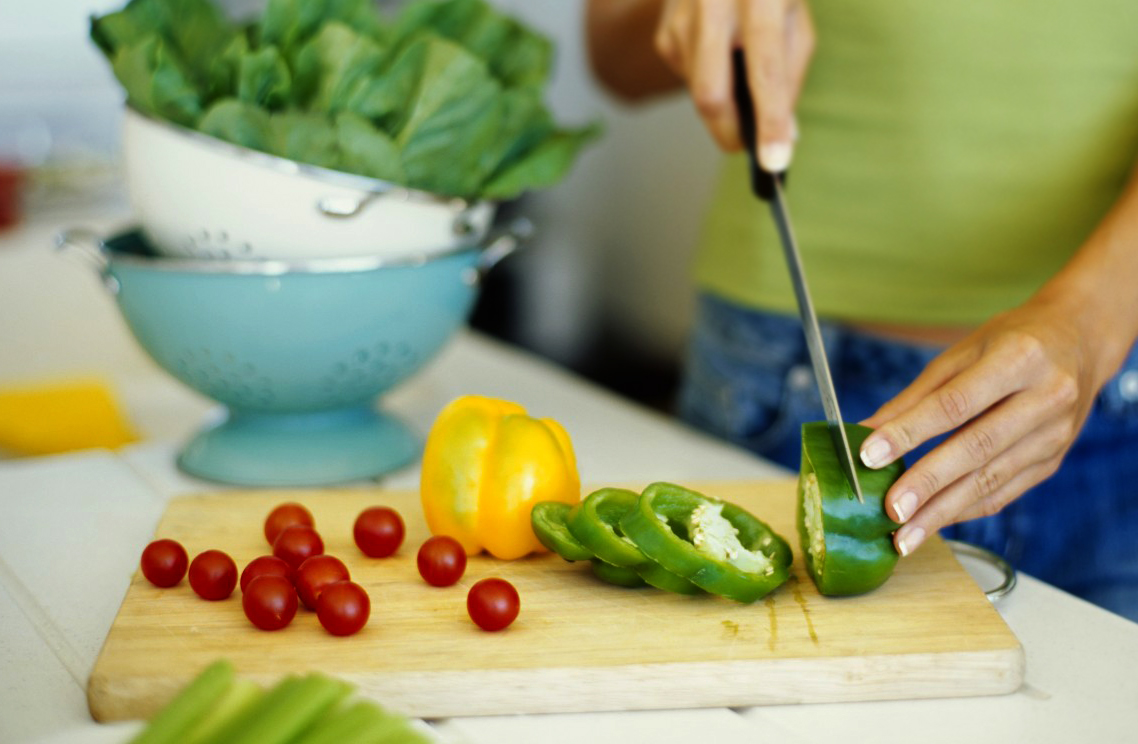 [Event Name][To replace the photo with your own, just delete it. Then, on the Insert tab, select Picture.][Look Great Every Time][If you’re ready to write, just select a line of text and start typing. For best results, don’t include space to the right of the characters in your selection.]